	Общероссийское общественное движение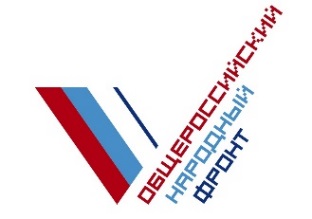 «НАРОДНЫЙ ФРОНТ «ЗА РОССИЮ»	Пресс-релиз	14.06.2018Розина: Раздельный сбор мусора на чемпионате мира по футболу – пример действенного механизма по обращению с отходамиВо время чемпионата мира по футболу член регионального штаба Общероссийского народного фронта, координатор проекта ОНФ «Генеральная уборка» в Москве Наталья Розина возглавит команду волонтеров по уборке мусора на московском стадионе «Лужники». По словам эксперта Народного фронта, работа эковолонтеров на столь грандиозном спортивном событии чрезвычайно важна для сохранения экологии и городской среды столицы. Практика проведения мировых соревнований показывает: тысячи туристов и футбольных болельщиков оставляют после себя тонны пластиковых отходов, которые со временем практически не разлагаются, а при сжигании – выделяют крайне токсичные вещества, невыводимые из организма. В этих условиях особенно важно использовать технологию раздельного сбора отходов.По мнению Розиной, экологический проект по сбору мусора на чемпионате мира по футболу в России – пример действенного механизма по обращению с отходами как для нашей страны, так и для всего мира в целом.«Международная федерация футбола FIFA и оргкомитет «Россия-2018» приняли важное решение – максимально обезопасить от загрязнения экологию российских городов, в которых проходит чемпионат мира по футболу, – сообщила Наталья Розина. – Был учтен опыт проведения предыдущих чемпионатов мира по футболу, международные стандарты и разработаны пункты новой стратегии устойчивого развития, призванные уменьшить негативные последствия соревнований на экономику, экологию и окружающую среду принимающей страны. Технология раздельного сбора мусора – в числе разработанных решений».Розина отметила, что волонтеры, работающие на территории всех российских стадионов чемпионата мира по футболу, во время соревнований будут следить за тем, чтобы болельщики, зрители, сотрудники стадионов и другие волонтеры правильно разделяли по контейнерам выброшенный пластик, картон и алюминиевые банки из-под напитков. По окончании мундиаля весь собранный на стадионе мусор отправится на перерабатывающие заводы, чтобы в дальнейшем превратиться в волокна для изготовления ковров, пленки, бандажной ленты, обивки для автомобилей и в синтетические нити для изготовления одежды.«Благодаря чемпионату мира по футболу волонтеры и болельщики со всей страны узнают о том, что существует раздельный сбор вторичного сырья, научатся собирать его отдельно от бытовых и пищевых отходов, привыкнут уделять этому процессу особое внимание и постепенно осознают важность раздельного сбора отходов для окружающей среды и дальнейшей переработки на заводах», – отмечает Наталья Розина.К примеру, на стадионе «Лужники» установлен пресс, где все виды отходов спрессовываются и складируются в специально отведенные места, чтобы по окончании соревнований уже в спрессованном виде отправиться на перерабатывающие предприятия. По словам эксперта ОНФ, кубики спрессованного пластика отправятся на заводы в Тверь и Солнечногорск, а картон и алюминиевые банки – на перерабатывающие заводы Подмосковья.«Мы надеемся, что экологический проект по раздельному сбору вторичного сырья, впервые внедренный на мировых соревнованиях Международной федерацией футбола FIFA, напомнит представителям федеральных и муниципальных органов власти, что раздельный сбор мусора востребован в России. Люди активно включаются в технологию раздельного сбора вторичного сырья», – подчеркивает Наталья Розина.По словам эксперта, экологическая концепция нынешнего чемпионата мира по футболу тесно перекликается с задачами экологических проектов московского штаба ОНФ по организации раздельного сбора отходов в отдельных районах Москвы. Активисты ОНФ совместно с товариществами собственников жилья, жилищно-строительными кооперативами, управляющими компаниями и школами внедряют в учебных учреждениях, жилых помещениях и дворах раздельный сбор вторичного сырья, проводят совместными усилиями экологические акции, праздники, мастер-классы и воркшопы.«Как только в нашей стране удастся повсеместно внедрить раздельный сбор отходов, выиграют сразу все: и жители, которые больше не будут страдать от выбросов мусоросжигающих заводов и мусорных полигонов, поскольку весь мусор будет отправляться на перерабатывающие заводы, и российские переработчики, которые перестанут нуждаться в сырье», – подчеркнула Наталья Розина.Общероссийский народный фронт (ОНФ) – это общественное движение, созданное в мае 2011 года по инициативе президента РФ Владимира Путина, которое объединяет активных и неравнодушных жителей страны. Лидером движения является Владимир Путин. Главные задачи ОНФ - контроль за исполнением указов и поручений главы государства, борьба с коррупцией и расточительством, неэффективными тратами государственных средств, вопросы повышения качества жизни и защиты прав граждан.Пресс-служба ОНФ